Ancient Greek Theatre (This Material CAN and probably WILL be on your assessments and your final exam)The Fundamentals of a Greek Tragedy according to Aristotle, who wrote ____________________________ and lived from_______________to ________.Read Page 813.    After you are done, answer the following questions:What are the three Theban plays?    1_______________________________________2. _______________________3._____________________Why is it important to know about them before reading Antigone?___________________________________________________________________________________________________________________________________________________________________________________________________________________________________________________________________________________________________________________The Oedipus MythRead pages 813 and 814 silently then answer the following questionsWho is Laius and what did he do and why did he do it?____________________________________________________________________________________________________________________________________________________________________________________________________Who is Jocasta and what did she do and why did she do it?________________________________________________________________________________________________________________________________________________________________________________________________Who is Oedipus really?  What does he do and why does he do it?___________________________________________________________________________________________________________________________________________________________________________________________Who is the sphinx? What does she/it do and why does she do it?  Why does she stop doing it?___________________________________________________________________________________________________________________________________________________________________How are Anitgone, Ismene, Polyneices, and Eteocles related? ______________________________________________________________________	Who are their parents?_______________________________________________________________________________________________	Who is their Aunt?___________________________________________________________________________________________________	Who is their Uncle?__________________________________________________________________________________________________	To whom is Antigone engaged?________________________________________________________________________________________	Who is a blind prophet (you will see him again in Greek Epic Poetry)?_________________________________________________________Additional Notes:Page 810-Information:Greek theatre was rooted in Greek___________________, which was based on a belief in many gods.  Define and Learn these adjectives:  Polytheistic_____________________________Monotheistic_______________________________________ Atheistic_________________________________Greek gods were often quick to punish human beings for being guilty of _________________ or excessive pride.  They especially didn’t like it when man tried to put themselves on the same level as the gods.Page 810-Information:Greek theatre was rooted in Greek___________________, which was based on a belief in many gods.  Define and Learn these adjectives:  Polytheistic_____________________________Monotheistic_______________________________________ Atheistic_________________________________Greek gods were often quick to punish human beings for being guilty of _________________ or excessive pride.  They especially didn’t like it when man tried to put themselves on the same level as the gods.The Festival of Dionysus Pages 810Who is Dionysus?______________________________________________What was his festival called?_____________________________________Where:______________________________________________________When and for how long?________________________________________What was the original chorus at the festival?________________________What did they chant?___________________________________________Who was the first poet to step away from the chorus?________________What term do we get from this guy?______________________________What did he do when he stepped away from the chorus?______________What was born as a result of his stepping away from the chorus?________What did the playwright Aeschylus add to the drama party?____________What did Sophocles add to the party?______________________________What are the three types of plays that actors performed?1.___________________________________________________________2.___________________________________________________________3.___________________________________________________________What was the Greek word for Actor?______________________________What is the definition of that word?_______________________________That term is the origin of our word________________________________,Which is a noun (hip’ uh krit).  What is a hypocrite?___________________
________________________________________________________________________________________________________________________The Greek TheatreCircle the correct description of a Greek TheaterTheatron—Are of seats for the audienceOrchestra—the performance areaParados—walled walkway used by the chorus to enter and exit.  What word do we get from this word?_______________________________Skene—building that contained the actors’ dressing rooms?The theatre could hold 15,000 to 20,000 people.   What places to see concerts or plays in Atlanta hold about the same amount of people?______________________________________________________________________________________Define the Following TermsDefine the Following TermsTermDefinitions and class notesAs it exists in Anitgone .  In this section, you will document what section from the play (scene, ode, parados, etc., and page number)TragedyTragic HeroProtagonistAntagonistHamartiaTragic flawHubrisCatharsis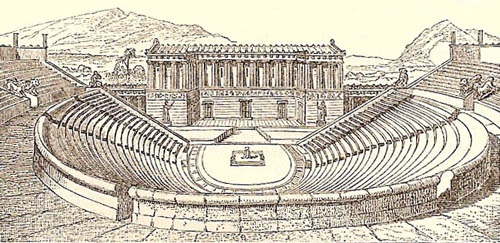 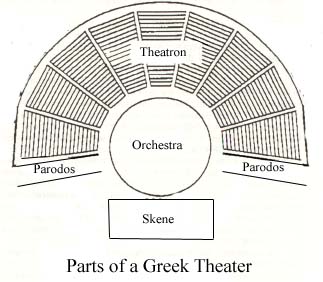 